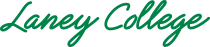 Friday, April 3, 2020Curriculum Committee1. Sign In/Welcome2. Approval of Mintues 1:10-1:15pmSubject2.1 Approve Mintues from 3.6.2020 & 3.24.2020MeetingApr 3, 2020 - Curriculum CommitteeCategory2. Approval of Mintues 1:10-1:15pmTypeFile AttachmentsCC DRAFT Minutes 3-6-20.docx (45 KB)CC DRAFT Minutes 3-24-20.docx (47 KB)3. DE Update - VPI Besikof/Heather Sisneros - 1:15 - 1:25pm4. Discussion/Action Items - 1:25-2:05pmSubject4.1 Curriculum Chair nominations/announcement for next term: Fall 2020 - Spring 2022MeetingApr 3, 2020 - Curriculum CommitteeCategory4. Discussion/Action Items - 1:25-2:05pmTypeNominations begin with April 16, 2020 deadline date to nominate a new Curriculum Committee Chair(s).  Voting will take place Friday, April 17, 2020.File AttachmentsCC Chair Vacancy Announcement 4.1.2020.docx (23 KB)Subject4.2 Technical Reviewer announcement/submissions for next AY Fall 2020 and Spring 2021MeetingApr 3, 2020 - Curriculum CommitteeCategory4. Discussion/Action Items - 1:25-2:05pmTypeFile AttachmentsTech Reviewer Position Announcement AY 20-21.docx (44 KB)Subject4.3 Academic Integrity and offering course in compressed timeframeMeetingApr 3, 2020 - Curriculum CommitteeCategory4. Discussion/Action Items - 1:25-2:05pmTypeDiscussion on development of Review Process for courses requested to be offered in a compressed timeframe (per State Academic Senate recommendation and District Academic Senate).  ATHL 18 as course for discussion point and assist in development of process for compressed timeframe review.File AttachmentsAcademic Integrity ASCCC Papers.PCAMP.4.6.2020.docx (47 KB)ATHL 18 Compressed Timeframe worksheet.docx (30 KB)5. Review (Approve/Disapprove/table) Curriculum 2:05-3pmSubject5.1 Curriculum ItemsMeetingApr 3, 2020 - Curriculum CommitteeCategory5. Review (Approve/Disapprove/table) Curriculum 2:05-3pmType6. Next Meeting - April 17, 2020Subject6.1 Voting for Curriculum Chair positionMeetingApr 3, 2020 - Curriculum CommitteeCategory6. Next Meeting - April 17, 2020TypeActionGoalsGoal 3: Offer students the highest quality curriculum and servicesSubject6.2 Announcement of Appointed Tech ReviewersMeetingApr 3, 2020 - Curriculum CommitteeCategory6. Next Meeting - April 17, 2020TypeProposal TypeSubject CodeTitleTimeCourse UpdateATHLATHL 018 - Football Physiological and Team Development             1:45Course UpdateATHLATHL 092 - Football Officiating IICourse UpdateAFRAMAFRAM 026 - African American Culture: Black Music, Art, and Literature2:05Course UpdateM/LATM/LAT 030A - Survey of Latin-American Films Course UpdateM/LATM/LAT 031 - Survey of Chicana/Latina WomenNew CourseM/LATM/LAT 38 - Introduction to Curanderismo: Sacred Healing Traditions and Practices of Mexico and the Southwest United StatesCourse UpdateETHSTETHST 001 - Introduction to Ethnic Studies Course UpdateETHSTETHST 014 - Community Building and Transformation in Urban AmericaCourse UpdateANTHRANTHR 001L - Physical Anthropology Laboratory2:15Course UpdateARCHARCH 111 - Sustainable Design Applications2:20Program Mod.CONMTCalifornia Green & Sustainable Building Standards Course UpdateWELDWELD 215 - Welding for ECT Technicians2:30Course UpdateESOLESOL 287 - ESOL for Customer Service2:35New CourseESOLESOL 550 - Advanced Listening and SpeakingNew CourseESOLESOL 552 - Advanced Reading and WritingNew CourseESOLESOL 557A - Intermediate Reading & Writing Workshop: Developing Critical Reading, Writing and Thinking SkillsNew CourseESOLESOL 557B - Intermediate Reading & Writing Workshop: Expanding Critical Reading, Writing and Thinking SkillsNew CourseESOLESOL 557C - Intermediate Reading & Writing Workshop: Strengthening Critical Reading, Writing and Thinking SkillsNew CourseESOLESOL 557D - Intermediate Reading & Writing Workshop: Consolidating Critical Reading, Writing and Thinking SkillsNew CourseESOLESOL 559A - Advanced Reading and Writing Workshop: Developing Critical Reading, Writing and Thinking SkillsNew CourseESOLESOL 559D - Advanced Reading and Writing Workshop: Consolidating Critical Reading, Writing, and Thinking SkillsNew CourseESOLESOL 583 - Business EnglishNew CourseESOLESOL 586 - English for Job Search New CourseESOLESOL 587 - ESOL for Customer ServiceNew CourseESOLESOL 590 - English for Special Purposes Program Mod.ESOLVocational English for Speakers of Other Languages - CP1: Certificate of CompetencyCourse UpdateCOSMCOSM 213 - Hairstyling Services/Haircutting I2:48Course UpdateCULINCULIN 212 - Introduction to Culinary Arts2:50Course Deact.CULINCULIN 218 - Ingredients and EquipmentCourse Deact.CULINCULIN 224 - Dynamics of Heat Cooking Course Deact.CULINCULIN 229 - Culinary Career Success Strategies